Бөлім: Табиғат физикасы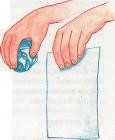 Бөлімше: 5.1 Күштер және қозғалысБөлімше: 5.1 Күштер және қозғалысБөлімше: 5.1 Күштер және қозғалысОқу мақсаты3.5.1.1 Серпімділік күшін зерттеу және оның білінуіне мысал келтіруБағалау критерийіБілім алушыСерпімділік күшін анықтайды және мысал келтіредіОйлау дағдыларының деңгейіОйлау дағдыларының деңгейіҚолдануТапсырмаШармен қарапайым тәжірибе жасап көр.Шарды үрлеп, аузын мықтап байла.Оны тегіс жерге қойып, үстінен алақаныңмен бас. Шарда қандай өзгеріс болды? Қолыңды алған кезде не өзгерді? Осы тәжірибе арқылы күштің қай түрін анықтауға болады?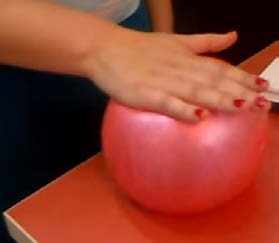 Осы күшке бірнеше мысал келтір.ТапсырмаШармен қарапайым тәжірибе жасап көр.Шарды үрлеп, аузын мықтап байла.Оны тегіс жерге қойып, үстінен алақаныңмен бас. Шарда қандай өзгеріс болды? Қолыңды алған кезде не өзгерді? Осы тәжірибе арқылы күштің қай түрін анықтауға болады?Осы күшке бірнеше мысал келтір.ТапсырмаШармен қарапайым тәжірибе жасап көр.Шарды үрлеп, аузын мықтап байла.Оны тегіс жерге қойып, үстінен алақаныңмен бас. Шарда қандай өзгеріс болды? Қолыңды алған кезде не өзгерді? Осы тәжірибе арқылы күштің қай түрін анықтауға болады?Осы күшке бірнеше мысал келтір.ДескрипторБілім алушы:тәжірибенің негізінде серпімділік күшін анықтайды;серпімділік күшіне мысал келтіреді.Білім алушы:тәжірибенің негізінде серпімділік күшін анықтайды;серпімділік күшіне мысал келтіреді.Бөлімше: 5.1 Күштер және қозғалысБөлімше: 5.1 Күштер және қозғалысБөлімше: 5.1 Күштер және қозғалысОқу мақсаты3.5.1.2 Ауырлық күшін зерттеу және оның білінуіне мысал келтіруБағалау критерийіБағалау критерийіБілім алушыАуырлық күшін анықтайды және мысал келтіредіОйлау дағдыларының деңгейіОйлау дағдыларының деңгейіҚолдануТапсырмаСуреттерге мұқият қара. Неліктен барлық заттар Жерге құлайды? Олар неге жоғары қарай ұшып кетпейді немесе ауада қалқып тұрып қалмайды? Жұпта ой бөліс.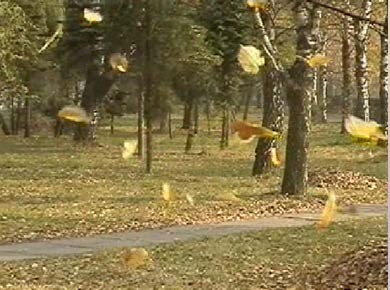 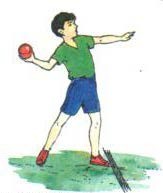 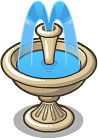 Қарапайым тәжірибе жаса.Қолыңа ұсақ заттарды (қарындаш, өшіргіш, сызғыш, тиын, қағаз, т.б) алып, жоғарыдан төмен қарай тастап көр. Не байқадың?Қай зат Жерге тез түсті?Оған не әсер етті деп ойлайсың?Ауырлық күшінің байқалуына мысал келтір.ТапсырмаСуреттерге мұқият қара. Неліктен барлық заттар Жерге құлайды? Олар неге жоғары қарай ұшып кетпейді немесе ауада қалқып тұрып қалмайды? Жұпта ой бөліс.Қарапайым тәжірибе жаса.Қолыңа ұсақ заттарды (қарындаш, өшіргіш, сызғыш, тиын, қағаз, т.б) алып, жоғарыдан төмен қарай тастап көр. Не байқадың?Қай зат Жерге тез түсті?Оған не әсер етті деп ойлайсың?Ауырлық күшінің байқалуына мысал келтір.ТапсырмаСуреттерге мұқият қара. Неліктен барлық заттар Жерге құлайды? Олар неге жоғары қарай ұшып кетпейді немесе ауада қалқып тұрып қалмайды? Жұпта ой бөліс.Қарапайым тәжірибе жаса.Қолыңа ұсақ заттарды (қарындаш, өшіргіш, сызғыш, тиын, қағаз, т.б) алып, жоғарыдан төмен қарай тастап көр. Не байқадың?Қай зат Жерге тез түсті?Оған не әсер етті деп ойлайсың?Ауырлық күшінің байқалуына мысал келтір.ДескрипторБілім алушы:сұрақтардың негізінде ауырлық күшін атайды;ауырлық күшіне заттың салмағы мен ауаның әсерін сипаттайды;ауырлық күшіне мысал келтіреді.Білім алушы:сұрақтардың негізінде ауырлық күшін атайды;ауырлық күшіне заттың салмағы мен ауаның әсерін сипаттайды;ауырлық күшіне мысал келтіреді.